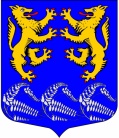 СОВЕТ ДЕПУТАТОВМУНИЦИПАЛЬНОГО ОБРАЗОВАНИЯ«ЛЕСКОЛОВСКОЕ СЕЛЬСКОЕ ПОСЕЛЕНИЕ»ВСЕВОЛОЖСКОГО МУНИЦИПАЛЬНОГО РАЙОНАЛЕНИНГРАДСКОЙ ОБЛАСТИЧЕТВЕРТОГО СОЗЫВА              РЕШЕНИЕ«07» сентября 2022 года								№30 дер. Верхние ОселькиО внесении изменений в Положениео порядке предоставления жилых помещений специализированного жилищного фонда,утвержденное решением советадепутатов от 22.10.2015 № 26В соответствии с Жилищным кодексом Российской Федерации, Постановлением Правительства Российской Федерации от 26.01.2006 № 42 «Об утверждении Правил отнесения жилого помещения к специализированному жилищному фонду и типовых договоров найма специализированных жилых помещений» совет депутатов принялРЕШЕНИЕ:Внести в Положение о порядке предоставления жилых помещений  специализированного жилищного фонда муниципального образования «Лесколовское сельское поселение» Всеволожского муниципального района Ленинградской области, утвержденное решением совета депутатов от 22.10.2015 № 26, изменения согласно приложению.            2.Опубликовать настоящее решение в газете «Лесколовские вести» и разместить на официальном сайте муниципального образования в сети «Интернет». Решение вступает в силу после его официального опубликования.            4.Контроль над исполнением решения возложить на постоянно действующую депутатскую комиссию по промышленности, строительству, собственности, транспорту, связи, сельскому хозяйству и жилищно-коммунальному хозяйству»Глава муниципального образования				          А.Л. МихеевПриложение к решению совета депутатовМО «Лесколовское сельское поселение»от « 07» сентября 2022 года №30                                                       Изменения в Положение о порядке предоставления жилых помещений  специализированного жилищного фонда муниципального образования «Лесколовское сельское поселение» Всеволожского муниципального района           Ленинградской области1. Раздел 4 Положения о порядке предоставления жилых помещений специализированного жилищного фонда муниципального образования «Лесколовское сельское поселение» Всеволожского муниципального района Ленинградской области (далее – Положение) изложить в новой редакции:«4. Основания и порядок предоставления жилых помещений маневренного фонда4.1. Жилые помещения маневренного фонда предназначены для временного проживания:граждан в связи с капитальным ремонтом или реконструкцией дома, в котором находятся жилые помещения, занимаемые ими по договорам социального найма;граждан, утративших жилые помещения в результате обращения взыскания на эти жилые помещения, которые были приобретены за счет кредита банка или иной кредитной организации либо средств целевого займа, предоставленного юридическим лицом на приобретение жилого помещения, и заложены в обеспечение возврата кредита или целевого займа, если на момент обращения взыскания такие жилые помещения являются для них единственными;граждан, у которых единственные жилые помещения стали непригодными для проживания в результате чрезвычайных обстоятельств;граждан, у которых жилые помещения стали непригодными для проживания в результате признания многоквартирного дома аварийным и подлежащим сносу или реконструкции;иных граждан в случаях, предусмотренных законодательством.4.2. Для рассмотрения вопроса о предоставлении жилого помещения маневренного фонда по договору найма жилого помещения маневренного фонда гражданин представляет в администрацию следующие документы:документы, удостоверяющие личность заявителя и членов его семьи (паспорт или иной документ, его заменяющий);документы, подтверждающие состав семьи заявителя;документы, подтверждающие право пользования жилым помещением, занимаемым заявителем и членами его семьи;документы, подтверждающие факт утраты жилого помещения в результате обращения взыскания на это жилое помещение (представляются гражданами, указанными в абзаце 3 пункта 4.1 настоящего Положения);документы, подтверждающие факт нахождения жилого помещения в непригодном для проживания состоянии в результате чрезвычайных обстоятельств (представляются гражданами, указанными в абзаце 4 пункта 4.1 настоящего Положения).4.3. Администрация запрашивает в установленном порядке следующие документы:выписку из Единого государственного реестра недвижимости о правах отдельного лица на имевшиеся (имеющиеся) у него объекты недвижимости. Документы, указанные в настоящем пункте, заявитель вправе представить по собственной инициативе;справку из ГУП «Ленобинвентаризация» о наличии в собственности жилых помещений на всех членов семьи, достигших 18-летнего возраста (в случае оформления права собственности на жилое помещение до января 1997 года);документы, подтверждающие состав семьи заявителя (свидетельство о заключении брака, свидетельство о расторжении брака, свидетельство о рождении).Указанные документы граждане вправе представлять по собственной инициативе.4.4. Администрация в течение тридцати рабочих дней с момента получения документов, указанных в пункте 4.2, 4.3 настоящего Положения, принимает решение о предоставлении гражданину жилого помещения маневренного фонда по договору найма жилого помещения маневренного фонда.4.5. Маневренный фонд может состоять из многоквартирных домов, а также квартир и иных жилых помещений.4.6. Жилые помещения маневренного фонда предоставляются из расчета не менее чем шесть квадратных метров жилой площади на одного человека.4.7. Жилые помещения маневренного фонда предоставляются во временное пользование по договору найма жилого помещения маневренного фонда. Такой договор заключается в простой письменной форме на основании постановления администрации о предоставлении жилого помещения маневренного фонда.4.8. Срок договора найма жилого помещения маневренного фонда в каждом конкретном случае зависит от цели предоставления жилого помещения маневренного фонда и определяется в соответствии с частью 2 статьи 106 Жилищного кодекса Российской Федерации.4.9. Договор найма жилого помещения маневренного фонда заключается на период:1) до завершения капитального ремонта или реконструкции дома (при заключении такого договора с гражданами, указанными в пункте 1 статьи 95 Жилищного кодекса Российской Федерации);2) до завершения расчетов с гражданами, утратившими жилые помещения в результате обращения взыскания на них, после продажи жилых помещений, на которые было обращено взыскание (при заключении такого договора с гражданами, указанными в пункте 2 статьи 95 Жилищного кодекса Российской Федерации);3) до завершения расчетов с гражданами, единственное жилое помещение которых стало непригодным для проживания в результате чрезвычайных обстоятельств, в порядке, предусмотренном Жилищным кодексом Российской Федерации, другими федеральными законами, либо до предоставления им жилых помещений государственного или муниципального жилищного фонда в случаях и в порядке, которые предусмотрены Жилищным кодексом Российской Федерации (при заключении такого договора с гражданами, указанными в пункте 3 статьи 95 Жилищного кодекса Российской Федерации);4) до завершения расчетов с гражданами, указанными в пункте 3.1 статьи 95 Жилищного кодекса Российской Федерации, либо до предоставления им жилых помещений, но не более чем на два года;5) установленный законодательством (при заключении такого договора с гражданами, указанными в пункте 4 статьи 95 Жилищного кодекса Российской Федерации).4.10. Истечение периода, на который заключен договор найма жилого помещения маневренного фонда, является основанием прекращения данного договора.»